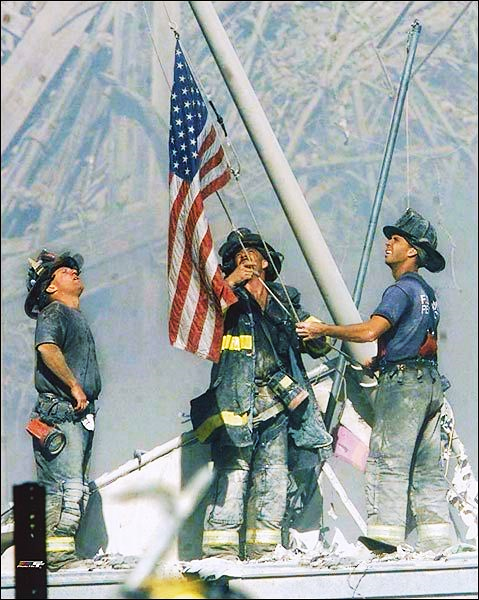 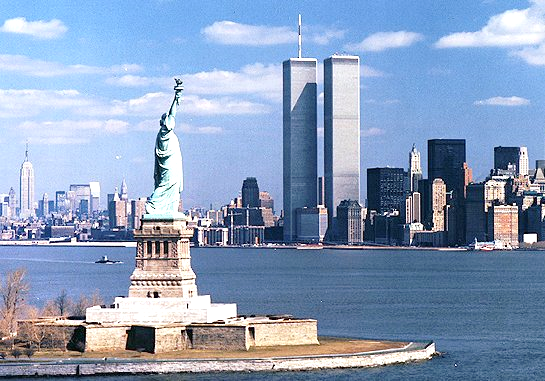 Farmington Cities 18th AnnualPatriot Day Ceremony
Wednesday September 11, 2019   6:00pm - 7:00pm
Location: Walter Sundquist Pavilion at Riley Park
Downtown Farmington CenterWe honor the memory of the nearly three thousandcitizens and first responders who died as a result ofthe terrorist attacks on September 11, 2001.We are also honored to recognize our own local heroeswho serve our community every day.We encourage the community to attend and show their support.
Officer of the Year honors will be presentedto Police Officers, Public Safety Officers and Fire Fightersfrom Farmington and Farmington Hills.Light refreshments will follow the ceremony.Minimal seating available, please bring your lawn chairs.
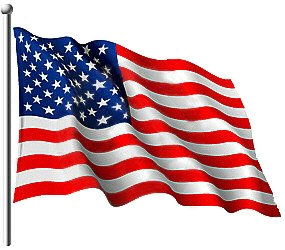 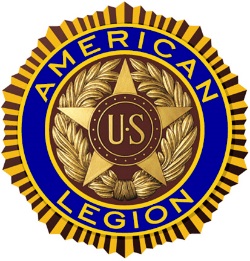 Groves-Walker American Legion Post 34631775 Grand River Ave.  Farmington, MI 48336248-478-9174   GrovesWalkerPost346@gmail.comwww.americanlegionpost346.org